ВНИМАНИЕ!ГРИПП ПТИЦ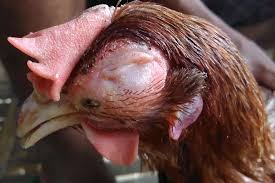 Первые симптомы:тремор и опухание головыхриплое дыханиегарушение координации движенияаномальные позы с искривлением шеи взъерошенность оперенияотказ от корма и водыизменение цвета гребня и конечностейПути переноса вируса гриппа птиц:- больная и переболевшая птица (через помет, яйца);- инфицированные корма, вода, воздух;- обслуживающий персонал;- оборотная тара;- транспорт;- эктопаразиты, грызуны.Меры по недопущению заноса возбудителя в хозяйства граждан:Осуществлять куплю-продажу домашней и декоративной птицы в местах санкционированной торговли только при наличии ветеринарных сопроводительных документов. Обеспечить содержание птицы в условиях, исключающих контакт с дикими и синантропными птицами (безвыгульное содержание птицы).Не допускать содержания дикой водоплавающей птицы в личных хозяйствах.Обеспечить изолированное хранение кормов в закрытом помещении с целью недопущения его контаминации экскрементами диких и синантропных птиц. Проводить своевременную уборку дворовых территорий и загонов от мусора и продуктов жизнедеятельности птицы. При подозрении на заболевание: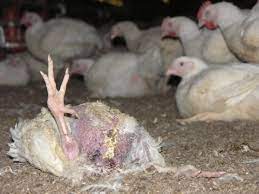  Закрыть доступ посторонним лицам в хозяйство.Прекратить посещение других домовладений, где имеется домашняя птица. Прекратить вывоз живой птицы и полученной от нее продукции, вынос (вывоз) инвентаря, оборудования, помета.Немедленно сообщить о подозрении на заболевание в службу ветеринарии Астраханской области по телефону горячей линии: 8800-222-43-40, в ГБУ АО «Ахтубинская райветстанция» по телефонам: (885141)5-10-40, 5-16-03.